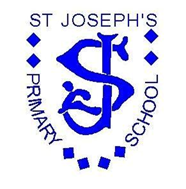 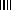 St Joseph’s RC Primary School Year 3 Yearly OverviewSt Joseph’s RC Primary School Year 3 Yearly OverviewSt Joseph’s RC Primary School Year 3 Yearly OverviewSt Joseph’s RC Primary School Year 3 Yearly OverviewSt Joseph’s RC Primary School Year 3 Yearly OverviewSt Joseph’s RC Primary School Year 3 Yearly OverviewSt Joseph’s RC Primary School Year 3 Yearly OverviewSt Joseph’s RC Primary School Year 3 Yearly OverviewSt Joseph’s RC Primary School Year 3 Yearly OverviewSt Joseph’s RC Primary School Year 3 Yearly OverviewAutumn 1Autumn 2Autumn 2Spring 1Spring 2Summer 1Summer 2Reading Comprehension TextThe Pebble in My Pocket (Non-Fiction) – SummarisingStone Circles (Non-Fiction) – RetrievalMy Brother is a Superhero (Fiction)- RelationshipThe Magic Finger (Fiction) – InferenceSugar: The Facts (Non-Fiction) – Summarising Prawn Pizza (Non-Fiction) – RetrievalThe Magic Finger (Fiction) – InferenceSugar: The Facts (Non-Fiction) – Summarising Prawn Pizza (Non-Fiction) – RetrievalThe Iron Man (Fiction) – Word ChoiceThe Selfish Giant (Fiction) - Progress CheckThe Ice Palace (Fiction) – Inference  The Magic Finger (Fiction) – InferenceSugar: The Facts (Non-Fiction) – Summarising Prawn Pizza (Non-Fiction) – RetrievalThe Iron Man (Fiction) – Word ChoiceThe Selfish Giant (Fiction) - Progress CheckThe Ice Palace (Fiction) – Inference  The Selfish Giant (Fiction) - Progress CheckThe Ice Palace (Fiction) – Inference  A House Of Snow and Ice (Non-Fiction)- RetrievalThe Heavenly River (Chinese Myths and Legends) - Inference New Year Celebrations (Non-Fiction) – Comparison Night Comes Too Soon (Poetry) – Word Meaning New Year Celebrations (Non-Fiction) – Comparison Night Comes Too Soon (Poetry) – Word Meaning Tom’s Midnight Garden (Fiction) – InferenceThe Story of Tutankhamun (Non-Fiction) – Word meaningSecrets of a Sun King (Fiction ) - Progress Check The Butterfly Lion (Fiction0 – Word ChoiceWild Animals to Be Banned from Circuses I England by 202, Says Government (Non-Fiction) – Retrieval  Alice’s Adventure in Wonderland (Fiction) – Word Meaning The Madhatters (Poetry) – InferenceStig of the Dump (Extract 1) (Fiction) – Inference Stig of the Dump (Extract 2) (Fiction) – PredictionLiteracyWrite a story about a characterWrite a report/ information textWrite a story in the first person.Write a story about a characterWrite a report/ information textWrite a story in the first person.Write a story about a characterWrite a report/ information textWrite a story in the first person.Continuing a fantasy storyWriting an explanatory textWriting a story with a strong settingContinuing a fantasy storyWriting an explanatory textWriting a story with a strong settingWriting a report/information textWriting a new poem based on a modelWriting an instructional textWriting a report/information textWriting a new poem based on a modelWriting an instructional textMathsPlace ValueAdditionMultiplication  & DivisionMultiplication  & DivisionMultiplication  & DivisionMoneyStatisticsLength & Perimeter Fractions Time Properties of Shape Mass & CapacityScienceTopic 1: Rocks, soils and fossilsTopic 2: Food and our bodiesTopic 2: Food and our bodiesTopic 3: Light and shadowsTopic 4: How does your garden grow?Topic 5: Forces and magnetsConsolidation and completing Topic 5REThe Christian FamilyMary, Mother of GodMary, Mother of GodThe Sacrament of ReconciliationCelebrating the MassCelebrating Easter and PentecostKeeping SafeHistoryThe Stone AgeThe Stone AgeThe Bronze & Iron AgesLocal HistoryGeographyClimate & WeatherClimate & WeatherOur WorldCoastsComputingComposing EmailsComposing EmailsProgramming a GameCreating a programmable WorldAlerting Digital MediaHow Things Work including NetworksPublishing Context OnlinePEFundamentalsmovement, dribbling and ball masteryFundamentalsmovement, dribbling and ball masteryFundamentalsH-E-F Coordination, passing and receivingGymnasticsCoordination, strength and flexibilityGamesinvasiony 3 Attacking and defending principlesGamesNon-invasionNet and wall or strike and field GamesNon-invasionAthletic performancePHSERSEAiming highAiming highRSEPersonal RelationshipsKeeping safeReligious understandingLiving in the wider worldMusicCharangaLet Your Spirit FlyCharangaLet Your Spirit FlyCharangaGlockenspiel CharangaThree Little BirdsCharangaThe Dragon Song CharangaBringing Us TogetherCharangaReflect, Rewind and ReplayFrenchA new startA new startCalendar and CelebrationsAnimals I like and don’t likeCarnival colours and playground gamesBreakfast, fruit nouns and a hungry giantGoing on a picnicArt and DesignCharcoal Charcoal PrintmakingPaintingDesign and TechnologyMechanical SystemsLever & LinkagesFoodHealthy and Varied DietsTextiles2D shapes to 3D products